Innhenting av politiattest 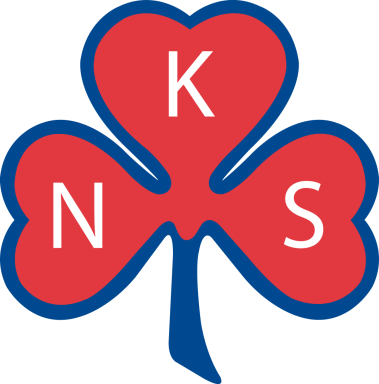 Forening: __________________________________________________________________________Ansvarlig for å hente inn politiattest i foreningen: _________________________________________Navn på personer som trenger politiattest:Vist godkjent politiattest (dato):Vist politiattest med anmerkninger (dato): Kommentar: